TRIVIS - Střední škola veřejnoprávní a Vyšší odborná škola prevence kriminality 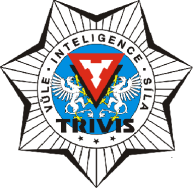 a krizového řízení Praha,s. r. o.Hovorčovická 1281/11 182 00  Praha 8 - Kobylisy OR  vedený Městským soudem v Praze, oddíl C, vložka 50353Telefon a fax: 283 911 561          E-mail : vos@trivis.cz                IČO 25 10 91 38STIPENDIJNÍ ŘÁD pro VOŠI.	Prospěchové stipendium může být uznáno nejdříve po řádném ukončení daného             ročníku.II.	kritéria uznání prospěchového stipendia :	1. )   průměr za celý uzavřený ročník v řádném termínu dle organizačního plánu                    do průměru 1,5 včetně + student nesmí být v rozhodném období hodnocen                      z klasifikovaného zápočtu či zkoušky „dobře“             2.)   aktivní účast studenta na aktivitách školy nad rámec vzdělávacího programu             3.)   řádná docházka tj. max. omluvená neúčast 25 procent v daném ročníku	Studentovi, který splní veškeré kritéria, náleží stipendium ve výši 2.000,- Kč za             uzavřený ročník.III.	Seznam studentů, kteří mají nárok na prospěchové stipendium bude vyvěšen na            webových stránkách školy s termínem výplaty.            V Praze dne 1.9.2019  						                        Mgr. et Bc. Dalecký Jan					             ředitel TRIVIS - SŠV a VOŠ PK a KŘ Praha, s.r.o. 